SEZONA 2016/2017SEPTEMBERAvdicija za nove pevceKot običajno se je pevska sezona začela z avdicijo, ki jo je opravilo 25 dijakov in dijakinj, večinoma prvošolcev in prvošolk. Ponovitev Troštovega oratorija Blaženi Anton Martin Slomšek v Vojniku. Sodelovali so: pevski zbor, solista Andreja Zakonjšek Krt in Primož Krt ter Simfonični orkester GŠ Celje. OKTOBERNastop na Mednarodnem festivalu zborovske ljudske pesmi na PrevaljahFestival ni bil tekmovalnega značaja, zbor se je predstavil z naslednjim programom: Tomaž Marčič: Pa se sliš´, ljudska s Primorske, po zvočnem zapisu;Hilarij Lavrenčič: Petelinček je zapieu, ljudska iz Benečije;Tadeja Vulc: Če bi jaz bila fčelica, ljudska iz Prekmurja, solistka Pina Grabar, sopran;Damijan Močnik: Koroška ljubezen, splet ljudskih s Koroške, solist Miha Robnik Kračun, tenor;Ubald Vrabec: Polka je ukazana, ljudska z Gorenjske.NOVEMBERIntenzivne priprave v CŠOD Gorenje nad Zrečami Pevci in pevke so na čelu z zborovodjo Tomažem Marčičem neutrudno vadili. Pri študiju skladb sta pomagala Davor Mikulić, profesor solo petja, in Uroš Jurgec, študent glasbene pedagogike, pri korepeticijah pa so pomagali tudi dijaki. Vsi skupaj so se tudi zabavali, še posebej ob sprejemu novincev v pevske vrste. DECEMBERKoncert z Mladinskim pihalnim orkestrom Glasbene šole Celje z naslovom Praznično popotovanje s Tomažem HabetomNastop v središču Celja v okviru prireditev Pravljično CeljeFEBRUARNastop s programom gospelov na srečanju klasičnih gimnazij v Novem mestuKoncert na Kulturnem maratonu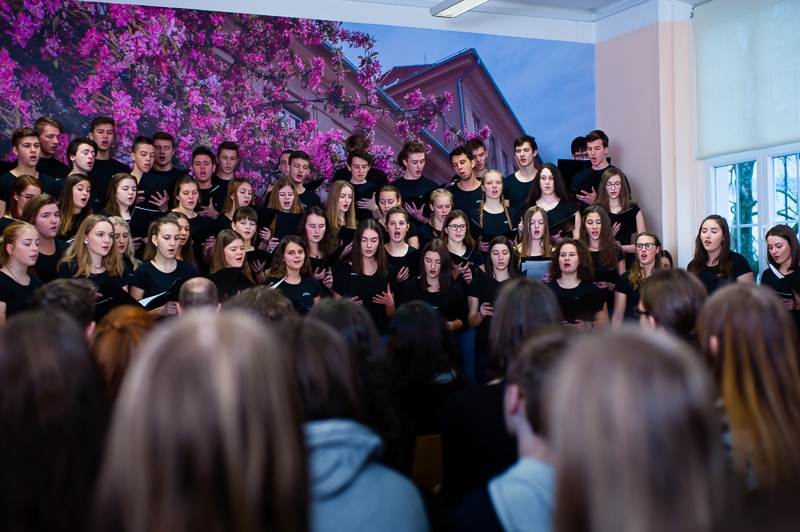 Nastopi na informativnih dnevihNastop na odprtju razstave Korenine v Muzeju novejše zgodovine CeljeNastop na slovesnosti ob kipu Karla Destovnika – Kajuha pred I. gimnazijo v CeljuMAREC Intenzivne priprave na 25. revijo Zagorje ob Savi, ki je državno tekmovanje.Gospod ravnatelj Anton Šepetavc in zborovodja Tomaž Marčič sta podelila glasbene vilice pevkam in pevcem, ki zaključujejo šolanje na I. gimnaziji v Celju in so v štirih letih dodali svoj del pevski tradiciji. Poslovili so se: Tajda Kitak, Blažka Klarič, Maja Kovačič, Breda Polak, Alja Urbanček, Lovro Korošec, Primož Prevodnik, Sebastijan Rajšter, Andraž Rebeušek, Domen Slemenšek, Matic Vertačnik in Gregor Vinko.MAJNastop na koncertu Na pragu svobode v Narodnem domuJUNIJZaključni piknikBožično-novoletni koncertBožično-novoletni koncert je bil ponovno vrhunec decembrskega kulturnega dogajanja. Zbor je v prvem delu skupaj z Orkestrom I. gimnazije v Celju v prenapolnjeni dvorani izvedel raznolik praznično obarvan program, v drugem delu pa so pevci pesmi izvajali ob spremljavi trobilnega seksteta, ki je bil postavljen posebej za to priložnost.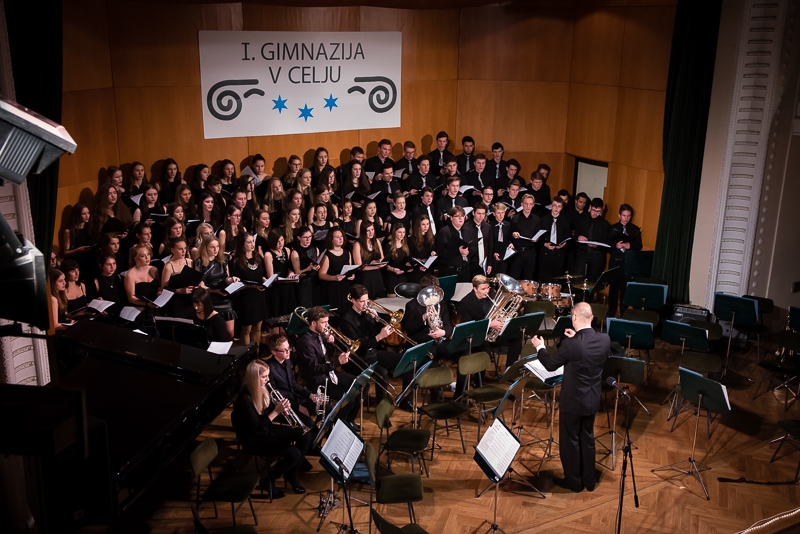 APRILPomladni koncert Mi smo tudi Mi2 s skupino Mi2